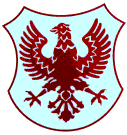 Številka: 2/2022-ZDatum: 27. 1. 2022ZAPISNIK20. redne seje Sveta KS Bratov Smuk, ki je bila 27. 1. 2022 ob 19. uri v prostorih Krajevne skupnosti Bratov Smuk, Likozarjeva ulica 29, Kranj.Prisotni: Manja Zorko, Roman Šalamon, Milena Kavčič Pavlin, Stanislav Rupnik, Branislav Rauter, Bojan KaduncOdsotni: Monika KostadinovaDNEVNI RED:Pregled in potrditev zapisnika 19. redne seje KS;Gradivo za 32. sejo sveta Mestne občine Kranj;Zaključni račun 2021,Sejnine 2022,Pobude in predlogi krajanov;Vprašanja, predlogi in pobude članov sveta KS.Ad.1Pregled in potrditev zapisnika 19. redne seje KS V zapisniku se pri prisotnih doda Bojan Kadunc. Prisotni so soglasno potrdili zapisnik 19. redne seje KS. Ad.2Gradivo za 32. sejo Sveta Mestne občine KranjČlani Sveta so se seznanili s gradivom za sejo mestnega sveta MOK in nanj niso imeli pripomb.Ad.3Zaključni račun 2021Predsednica KS je predstavila obrazložitev zaključnega računa s prilogami in samoocenitvnim vprašalnikom. Cilji, ki so bili predloženi s finančnim načrtom za leto 2021, so bili v veliki meri realizirani. V manjši meri so bili realizirani cilji na področju organizacije prireditev zaradi izrednih razmer kot posledica epidemije Covid-19. V omejenem obsegu smo izvedli krajevni praznik »Mini Smukfest«, soorganizirali prireditev za zbiranje sredstev za učilnico na prostem za osnovno šolo in otroške delavnice in aktivnosti na prostem ter čistilno akcijo. V letu 2021 smo realizirali 9 rednih sej Sveta. Izdali smo 2 številki krajevnega glasila – bilten Smuk (junija in decembra), s katerima smo krajane obveščali o vsem pomembnem v naši krajevni skupnosti. V okviru rednega vzdrževanja doma KS smo očistili mah iz strehe doma KS, renovirali fasado doma KS po grafitiranju, uredili novo zasaditev zelenih površin ob domu KS in kupili nova vhodna vrata v dom KS. Izvedli smo načrtovane investicije v nakup prenosnega računalnika in multifuncijske naprave za pisarno KS, brez regala. Na področju skrbi za okolje in zadovoljstva krajanov smo dosegali zastavljene cilje z uresničevanjem številnih pobud krajanov ter sodelovanjem z društvi, organizacijami in podjetji v naši KS. Tako smo v juniju organizirali požarno vajo v kareju A in spomladi in jeseni uredili zasaditev korit na javnih poteh in na ploščadi osnovne šole, postavili tablo obnašanja na prenovljeno igrišče Jojo park in začeli s prenovo, poslikavo podhodov, ki se bo nadaljevala tudi v letu 2022. Prav tako se bo v letu 2022 nadaljevala investicija v nakup in montažo zaščitne ograje na igrišču Jojo park, ki še ni bila v celoti realizirana, saj še nismo pridobili veljavnega gradbenega dovoljenja za postavitev zaščitne ograje. Ob koncu leta 2021 smo organizirali tudi dobrodelno akcijo z obdarovanjem družin v stiski in prvošolčkov naše osnovne šole. Uresničene so bile tudi druge pobude, ki pa niso imele finančnih posledic na proračun KS. Na prihodkovni strani so bili celotni prihodki v primerjavi s sprejetim proračunom 2021 realizirani v višini 99,3 %. Odstopanje na postavki prihodkov od najemnine poslovnih prostorov je posledica oprostitve plačila za poslovni prostor za čas epidemije na podlagi določbe Zakona o zagotovitvi dodatne likvidnosti gospodarstvu za omilitev posledic epidemije covid-19.  Realizacija celotnih prihodkov glede na realizacijo preteklega leta pa je višja za 19,69 %.Na odhodkovni strani je realizacija celotnih odhodkov leta 2021 82,29 % glede na sprejeti plan leta 2021. Glede na preteklo leto pa znaša indeks 202,15 %. Največ smo realizirali na proračunski postavki Objekti skupne rabe (41 % vseh odhodkov) in na proračunski postavki Materialni stroški in storitve KS (27,4 %). Že drugo leto zapored je manjša realizacija na postavki Proslave, prireditve KS zaradi razmer in ukrepov zaradi COVID-19, kjer je bilo del sredstev prerazporejenih na proračunski postavki Objekti skupne rabe in Zelene površine, otroška igrišča, del sredstev pa je ostalo neporabljenih. Realizacija iz naslova projektov NRP Investicije KS je 50,8 %. Sredstva so bila porabljena za nakup prenosnega računalnika, multifunkcijske naprave, 2 knjigobežnic ter novih vhodnih vrat v dom KS v okviru proračunske postavke Objekti skupne rabe in izdelavo, montažo table obnašanja in izdelavo projektne dokumentacije za zaščitno mrežo na igrišču Jojo park v odkuru proračunske postavke Športna igrišča, športni objekti. Planiran nakup regala za pisarno KS ni bil izveden. Sklep: Svet KS je obravnaval zaključni račun KS bratov Smuk s prilogami in izpisi prihodkov in odhodkov ter potrjuje obrazložitev realizacije finančnega načrta KS bratov Smuk za leto 2021.   Glasovanje: 6 ZA in 0 PROTI. Sklep je soglasno sprejet.Ad.4Sejnine 2022Predsednica KS pove, da so krajevne skupnosti dolžne na Svetu KS sprejeti odločitev glede izplačila sejnin za vsako leto posebej. Svet KS se lahko odloči, da bo sejnine članom za prisotnost na seji sveta KS izplačal vsem članom ali pa sejnin ne bo izplačal nobenemu članu.Predsednica je Svetu KS predlagala v sprejem naslednji sklep:Sklep: V proračunskem letu 2022 se članom Sveta Krajevne skupnosti bratov Smuk izplačuje sredstva za izplačilo nagrade za udeležbo in opravljeno delo na seji sveta krajevne skupnosti (za največ 8 sej letno), ki so planirana v finančnem načrtu krajevne skupnosti za leto 2022. Glasovanje: 6 ZA in 0 PROTI. Sklep je soglasno sprejet.Ad.7Pobude in predlogi krajanovPregled prejetih in realiziranih pobud in predlogov:Zaščitna ograja ob košarkarskem igrišču Jojopark – v postopku pridobivanja gradbenega dovoljenja;Poslikava podhodov –dokončano v 2022, ko bo primerno vreme;Postavitev zabojnika za oblačila na območju garaže C – v realizaciji pri izvajalcu Humani.Ad.8Vprašanja, predlogi in pobude članov sveta KSObrez grmičkov ob cesti Jaka Platiše – pobuda Milene Kavčič Pavlin;Dodelitev KS enega drevesa v novem drevoredu na cesti Rudija Šelige – pobuda Stanislava Rupnika;Participativni proračun – predstavitev časovnice in povabilo predsednice k podaji predlogov;Člani volilnih odborov s strani KS – predsednica obvesti člane sveta ob morebitnem pozivu s strani okrajne volilne komisije. Seja se je zaključila ob 20.45 uri.Zapisala:MANJA ZORKOPredsednica sveta KS bratov SmukMANJA ZORKOMESTNA OBČINA KRANJKrajevna skupnostBRATOV SMUKLikozarjeva ulica 29,4000 Kranj